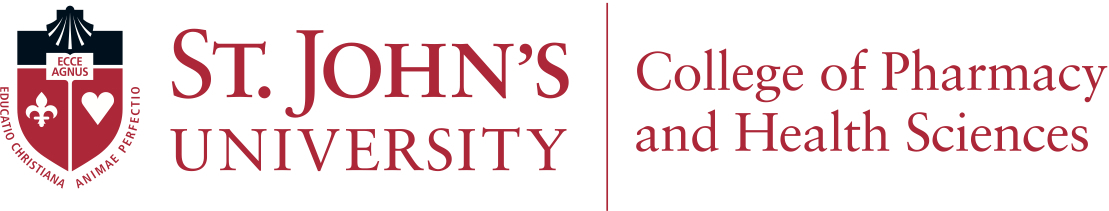 5-Minute Thesis Competition5-Minute Thesis (5MT) is a platform which challenges graduate students to talk about their thesis in 300 seconds. It helps students compress their data and focus on important aspects of their research without much deviation, along with improve their communication and presentation skills.Student Name: __________________________________	X-number: ________________Major: ________________________       Cell Phone: ________________________________St. John’s e-mail address: ____________________________________________Thesis Abstract (no more than 300 words):__________________________________________________________________________________________________________________________________________________________________________________________5MT will be held from 6 to 8 p.m. on April 17, 2019, in the D’Angelo Center Ballroom. I informed my mentor of my intention to apply to the 5MT and have his/her support. The 5MT Committee will notify me of my selection and provide me with the guidelines and judging criteria. _____________________________		___________________Student Signature				Date_____________________________		___________________ 	Mentor Signature				Date